График движения автобуса № М 508 ОВ для организации подвоза обучающихся от ул. Армейская в Ш/О Акуловская СОШ и обратно с 27.02. 2023 года.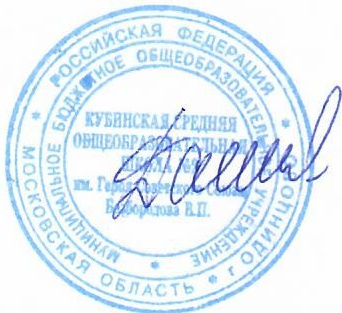 Директор школы                                                Данилова О.В.График движения автобуса № В 603 РМ 777 для организации подвоза обучающихся от ул. Армейская в Ш/О Акуловская СОШ и обратно с 27.02. 2023 годаДиректор школы                                                    Данилова О.В.ПериодМаршрут перевозки (пункт начала маршрута – населённые пункты по пути следования маршрута - конечный пункт маршрута)Время отправления автобусаПримечаниеДо школы:С 27.02.2023 г. по 29.05.2023г, ежедневно, кроме субботы, воскресенья, праздничных дней и школьных каникулОт автобусной остановки возле дома № 9 ул. Армейская до Ш/О Акуловская СОШ городок Кубинка-10понедельник – пятница    - 07.401-2 кл.С 27.02.2023 г. по 29.05.2023г, ежедневно, кроме субботы, воскресенья, праздничных дней и школьных каникулОт автобусной остановки возле дома № 9 ул. Армейская до Ш/О Акуловская СОШ городок Кубинка-10понедельник – пятница    - 08.055, 9 и 11 кл.С 27.02.2023 г. по 29.05.2023г, ежедневно, кроме субботы, воскресенья, праздничных дней и школьных каникулОт автобусной остановки возле дома № 9 ул. Армейская до Ш/О Акуловская СОШ городок Кубинка-10понедельник – пятница    - 09.00ВД и 11 кл.С 27.02.2023 г. по 29.05.2023г, ежедневно, кроме субботы, воскресенья, праздничных дней и школьных каникулОт автобусной остановки возле дома № 9 ул. Армейская до Ш/О Акуловская СОШ городок Кубинка-10понедельник – пятница   - 12.00понедельник – пятница   – 12.45понедельник – пятница   – 13.10вторник, среда                  -  14.004 кл. 2 см3, 6А,Б кл. 2 см.6В,7,8 и 10 кл. 10 кл. 2 см.От школы:понедельник–пятница   -  12.30понедельник –пятница -   13.30понедельник –пятница -   14.30понедельник - пятница м - 15.30понедельник, среда–пят. - 17.25понедельник и пятница   - 18.20понедельник – пятница   - 19.15вторник, среда, четверг   -  20.10НКНК, 5 и 11 кл.НК 5, 9 и 11 кл.9 и 11 кл.НК 2 сменаНК, 6, 7, 10 кл.7, 8 и 10 кл. 2 см.6, 7 и 8 кл. 2 см.ПериодМаршрут перевозки (пункт начала маршрута – населённые пункты по пути следования маршрута - конечный пункт маршрута)Время отправления автобусаПримечаниеС 27.02.2023 г. по 29.05.2023г, ежедневно, кроме субботы, воскресенья, праздничных дней и школьных каникулОт автобусной остановки возле дома № 16Б ул. Армейская до Ш/О Акуловской СОШ городок Кубинка-10До школы:С 27.02.2023 г. по 29.05.2023г, ежедневно, кроме субботы, воскресенья, праздничных дней и школьных каникулОт автобусной остановки возле дома № 16Б ул. Армейская до Ш/О Акуловской СОШ городок Кубинка-10понедельник – пятница    - 07.401-2 кл.С 27.02.2023 г. по 29.05.2023г, ежедневно, кроме субботы, воскресенья, праздничных дней и школьных каникулОт автобусной остановки возле дома № 16Б ул. Армейская до Ш/О Акуловской СОШ городок Кубинка-10понедельник – пятница    - 08.055, 9 и 11 кл.С 27.02.2023 г. по 29.05.2023г, ежедневно, кроме субботы, воскресенья, праздничных дней и школьных каникулОт автобусной остановки возле дома № 16Б ул. Армейская до Ш/О Акуловской СОШ городок Кубинка-10понедельник – пятница    - 09.00понедельник – пятница   - 12.00понедельник – пятница   – 12.45понедельник – пятница   – 13.10вторник, среда                 -  14.00ВД и 11 кл4 кл. 2 см3 и 6А,Б кл. 2 см.6В, 7, 8 и 10 кл. 10 кл. 2см.От школы:понедельник–пятница   -  12.30понедельник –пятница -   13.30понедельник –пятница -   14.30понедельник –пятница   - 15.30понедельник, среда – пят.  - 17.25понедельник – пятница   - 18.20понедельник – пятница   - 19.15вторник         – четверг    - 20.10НКНК, 5 и 11 кл.НК, 5,9 и 11 кл.9 и 11 кл.НК 2 сменаНК, 6 и 7кл.2 см.7, 8 и 10 кл. 2 см.6, 7 и 8 кл. 2 см.